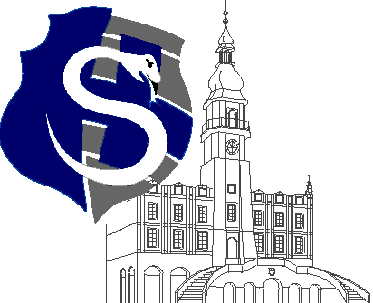 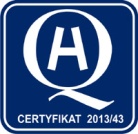 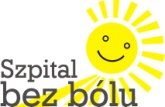 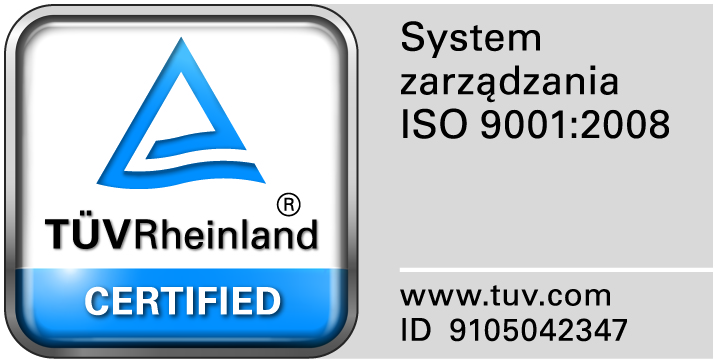 					                                                                                                                  									Zamość 2017-03-10							Wszyscy Zainteresowani WykonawcyDotyczy: Zapytanie ofertowe na  usługi  przeglądów i napraw aparatury medycznej z podziałem na zadaniaPytanie nr 1  Niniejszym działając na podstawie art. 38 ust. 1 ustawy z dnia 29 stycznia 2004 r. prawo zamówień publicznych (Dz. U. z 2013 r., poz. 907 z późn. zm.; dalej: ustawa pzp) zwracamy się o wyjaśnienie treści specyfikacji istotnych warunków zamówienia; dalej siwz, czy Zamawiający w celu zwiększenia konkurencyjności postępowania oraz zachowania zasad uczciwej konkurencji wyłączy z zadania nr 14 stoły operacyjne firmy Maquet poz. 10 i 14 jako oddzielne zadanie.Odpowiedź: Nie wyrażamy zgody.Pytanie 2 – do formularza cenowego – załącznik nr 2 ( pakiety 1, 3, 6)Czy Zamawiający udzieli informacji, czy w ramach przeglądów Wykonawca ma uwzględnić cenę wymiany akumulatorów czy będzie to rozliczane dodatkową ofertą?Według zaleceń producenta wymiana akumulatorów nie następuje co roku, zależne jest to od wielu czynników m. in. warunków eksploatacji, dlatego po odpowiedniej diagnozie serwisant może stwierdzić taką konieczność. Jeżeli mamy wymieniać akumulatory, prosimy o informację w których urządzeniach w przeciągu 3 lat nastąpiła taka wymiana?Odpowiedź: Wymiana akumulatorów będzie rozliczana dodatkową ofertą Wykonawcy na części (w przypadku konieczności ich wymiany).Pytanie nr 3   dotyczy zadania nr 5Czy zamawiający wydzieli do osobnego zadania przegląd Spirometru Easy One?Odpowiedź: Nie wyrażamy zgody.